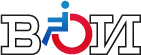 ДАЙДЖЕСТ СМИосновных тем по инвалидностис 02 по 08 сентября 2023 г.Москва08 сентября 2023 г.СодержаниеВсероссийское общество инвалидов	407.09.2023, «Смоленская газета». «Голосование должно быть комфортным, а выбор — осознанным»	405.09.2023, Донецкое агентство новостей. «Избирком ДНР обеспечил условия для голосования маломобильных людей»	406.09.2023, «МК в Тюмени». «На форуме «Интенсив-2023» в Тюмени обсудят проблемы молодых инвалидов»	406.09.2023, SyasNews (Ленинградская обл.). «Районные организации ВОИ соревновались в «Лазертаг»»	406.09.2023, сайт Липецкого областного Совета депутатов. «Липчане с ОВЗ соревнуются в лёгкой атлетике, дартс и шахматах»	502.09.2023, газета "Огни Кавказа" (Краснодарский край). «На ярмарках в Белореченске глаза разбегаются, аппетит разыгрывается»	503.09.2023, «Тобольск-Информ» (Тюменская область). «Тобольские баскетболисты на колясках готовятся к участию в Кубке ВОИ»	506.09.2023, издание «Новости Юргинского района» (Тюменская область). «Полезные встречи»	605.09.2023, портал iluki.ru (Псковская область). «Анимационный фильм ливанского режиссера покажут в великолукской библиотеке»	607.09.2023, газета «Курган и курганцы». «Курганцы с ограниченными возможностями здоровья рисуют с помощью кофе»	608.09.2023, Известия.Саратов и регионы. «Навыки фигурного вождения автомобиля продемонстрировали участники ежегодного фестиваля»	7Нормативно-правовое поле, высказывания представителей власти	804.09.2023, «Москва 24». «Чемпионат "Абилимпикс" пройдет в Москве в октябре под девизом "Возможности без границ!"»	805.09.2023, «Парламентская газета». «В России могут появиться единые стандарты строительства соцобъектов»	804.09.2023, «Прайм» (Москва). «Минтруд получил дополнительные средства на ТСР для инвалидов»	805.09.2023, «СенатИнформ» (Москва). «В Минтруда пообещали, что с 2024 года будет проще заключить социальный контракт»	807.09.2023, Милосердие.ru. «Система долговременного ухода вводится во всех регионах»	908.09.2023, «Парламентская газета». «Инвалидов научат делать сувениры и другие несложные вещи»	906.09.2023, «Парламентская газета». «Минтруд предлагает расширить перечень организаций для альтернативной службы»	906.09.2023, ТАСС. «В российских вузах обучаются менее 1% студентов с ОВЗ»	1008.09.2023, «Российская газета». «В ГД разработали законопроект о продлении выплаты пособия по уходу за ребенком»	1008.09.2023, «Парламентская газета». «В Госдуме предложили создать систему взаимодействия с омбудсменами»	1006.09.2023, Агентство социальной информации. «Объявлен VI Всероссийский конкурс социальных проектов «Инносоциум»»	1006.09.2023, Милосердие.ru. ««Обучение служением» – студенты будут помогать НКО»	1107.09.2023, РИА Новости. «Паралимпийский комитет намерен навсегда приостановить членство России»	1106.09.2023, РИА Новости. «Около 300 млн рублей выделили на уход за тяжелобольными в Подмосковье»	1106.09.2023, ТАСС. «Почти 2 тыс. детей с инвалидностью из Подмосковья отдохнули в санаториях этим летом»	1106.09.2023, «МедиаРязань». «Рязанский минюст проведёт «горячую линию» для НКО»	1206.09.2023, «Комсомольская правда Ростова-на-Дону». «В Ростове обсудили эффективный механизм комплексной реабилитации и абилитации инвалидов»	12Мероприятия	1307.09.2023, Агентство социальной информации. «НКО могут подать заявку на получение знака отличия «Волонтер Москвы»»	13Происшествия	1405.09.2023, издание «Москва онлайн». «Москвичку с сыном-инвалидом переселяют по реновации — теперь им негде ночевать»	1402.09.2023, издание «Чита.Ру». «Жительница Читы пожаловалась, что ее ребенка с ДЦП увели с линейки 1 Сентября, — учитель говорит, что хотел как лучше»	14Разработки, инновации	1508.09.2023, издание "RuNews24.ru" (Москва). «Люди-киборги, или как протезирование в России превращает инвалидов в супергероев»	15Новости сайта ВОИ	1604.09.2023. «Осенний марафон»	1608.09.2023. «Новус «завоевывает» сердца»	1607.09.2023, «Смоленская газета». «Голосование должно быть комфортным, а выбор — осознанным»Нашу область с рабочим визитом посетил член Центральной избирательной комиссии с правом решающего голоса Николай ЛЕВИЧЕВ, который рассказал о необходимости и важности выборов, проблемах, с которыми сталкиваются организаторы выборов, и способах их решения, а также о традициях и новых технологиях в голосовании.Подробнее: https://smolgazeta.ru/society/113573-golosovanie-doljno-byt-komfortnym-a.html                                                                                             Вернуться к оглавлению05.09.2023, Донецкое агентство новостей. «Избирком ДНР обеспечил условия для голосования маломобильных людей»Избирательная комиссия ДНР обеспечила максимально благоприятные условия для голосования маломобильных граждан. Об этом сегодня, в шестой день досрочного голосования, сообщил ДАН председатель Донецкой региональной организации Всероссийского общества инвалидов (ВОИ) Ярослав Лисобей.Подробнее: https://dan-news.ru/exclusive/izbirkom-dnr-obespechil-uslovija-dlja-golosovanija-malomobilnyh-ljudej/                                                                                            Вернуться к оглавлению06.09.2023, «МК в Тюмени». «На форуме «Интенсив-2023» в Тюмени обсудят проблемы молодых инвалидов»В октябре региональные организации ВОИ со всего УрФО примут участие в Межрегиональном молодежном форуме «Интенсив-2023».Подробнее: https://tumen.mk.ru/social/2023/09/06/na-forume-intensiv2023-v-tyumeni-obsudyat-problemy-molodykh-invalidov.html                                                                                             Вернуться к оглавлению06.09.2023, SyasNews (Ленинградская обл.). «Районные организации ВОИ соревновались в «Лазертаг»»В городе Кириши прошла замечательная военно-тактическая игра «Лазертаг», организованная Ленинградской областной организацией Всероссийского общества инвалидов вместе со специалистами спортивно-развлекательного клуба «Мазила». На мероприятие приехало более 40 участников, желающих попробовать себя в чем-то новом и интересном.Подробнее: https://syasnews.ru/47oblast/rajonnye-organizacii-voi-sorevnovalis-v-lazertag                                                                                               Вернуться к оглавлению06.09.2023, сайт Липецкого областного Совета депутатов. «Липчане с ОВЗ соревнуются в лёгкой атлетике, дартс и шахматах»В СК «Сокол» стартовала 14-ая  ежегодная спартакиада среди инвалидов. В соревнованиях принимают участие команды районных и городских организаций Всероссийского общества инвалидов (ВОИ).Подробнее: http://oblsovet.ru/news/41015/                                                                                              Вернуться к оглавлению02.09.2023, газета "Огни Кавказа" (Краснодарский край). «На ярмарках в Белореченске глаза разбегаются, аппетит разыгрывается»Сразу три предпраздничные выставки-ярмарки порадовали сегодня белореченцев и гостей нашего района: «Белореченский Арбат», «Выставка работ художников и мастеров Юга России» и сельскохозяйственная ярмарка.Подробнее: https://ognikavkaza.ru/news/obshchestvo/na-yarmarkah-v-belorechenske-glaza-razbegayutsya-appetit-razygryvaetsya/                                                                                               Вернуться к оглавлению03.09.2023, «Тобольск-Информ» (Тюменская область). «Тобольские баскетболисты на колясках готовятся к участию в Кубке ВОИ»В Тобольске есть команда баскетболистов на колясках, созданная по инициативе активистов-спортсменов Тобольской общественной организации инвалидов. Ежегодно в преддверии главных соревнований баскетболистов – Кубка ВОИ — в нашем городе проходит серия игр с участием других команд и команды тоболяков.Подробнее: https://tobolsk.info/2023/58375-tobolskie-basketbolisty-na-kolyaskakh-gotovyatsya-k-uchastiyu-v-kubke-voi                                                                                               Вернуться к оглавлению06.09.2023, издание «Новости Юргинского района» (Тюменская область). «Полезные встречи»На очередной мастер-класс собрались активисты местного отделения Всероссийского общества инвалидов.Подробнее: https://yurga72.ru/news/203235.html                                                                                                 Вернуться к оглавлению05.09.2023, портал iluki.ru (Псковская область). «Анимационный фильм ливанского режиссера покажут в великолукской библиотеке»Центральная городская библиотека им. М.И. Семевского совместно с Великолукской городской организацией Всероссийским обществом инвалидов в рамках VIII Международного кинофестиваля о жизни людей с инвалидностью «Кино без границ» приглашает великолучан и гостей города Великие Луки на кинопоказ анимационного фильма «Флора» ливанского режиссёра Джимми Рахи.Подробнее: https://iluki.ru/news/animatsionnyi-fil-m-livanskogo-rezhissera-pokazhut-v-velikolukskoi-biblioteke                                                                                                Вернуться к оглавлению07.09.2023, газета «Курган и курганцы». «Курганцы с ограниченными возможностями здоровья рисуют с помощью кофе»«Запомните, сахар и кофе – только для рисования! У всех есть кисточки и трафареты?», — преподаватель декоративно-прикладного творчества Любовь Лисичкина подходит к каждому ребенку и помогает разобраться в кофейной живописи. Это уже второй мастер-класс по рисованию кофе, который проходит в Курганской городской организации инвалидов ВОИ в рамках нового проекта «Территория творчества».Подробнее: https://kikonline.ru/2023/09/07/kurgancy-s-ogranichennymi-vozmozhnostjami-zdorovja-risujut-s-pomoshhju-kofe/                                                                                                  Вернуться к оглавлению08.09.2023, Известия.Саратов и регионы. «Навыки фигурного вождения автомобиля продемонстрировали участники ежегодного фестиваля»На Театральной площади Саратова прошел ежегодный фестиваль по фигурному вождению автомобиля среди инвалидов с поражением опорно-двигательного аппарата и участников СВО.Подробнее: https://izvestia64.ru/news/226282-navyki-figurnogo-vozhdeniya-avtomobilya-prodemonstrirovali-uchastniki-ezhegodnogo-festivalya.html                                                                                                   Вернуться к оглавлению04.09.2023, «Москва 24». «Чемпионат "Абилимпикс" пройдет в Москве в октябре под девизом "Возможности без границ!"»Национальный чемпионат по профессиональному мастерству среди инвалидов и граждан с ограниченными возможностями здоровья (ОВЗ) "Абилимпикс" пройдет в Москве с 20 по 23 октября под девизом "Возможности без границ!", рассказала зампредседателя правительства России Татьяна Голикова.Подробнее: https://www.m24.ru/news/obshchestvo/04092023/615397                                                                                    Вернуться к оглавлению05.09.2023, «Парламентская газета». «В России могут появиться единые стандарты строительства соцобъектов»Председатель Совета Федерации Валентина Матвиенко предложила сформировать их с опорой на оптимальные технологические решения.Подробнее: https://www.pnp.ru/social/v-rossii-mogut-poyavitsya-edinye-standarty-stroitelstva-socobektov.html                                                                                     Вернуться к оглавлению04.09.2023, «Прайм» (Москва). «Минтруд получил дополнительные средства на ТСР для инвалидов»Минтруд получил дополнительные средства в объеме 17,3 миллиарда рублей на обеспечение людей с инвалидностью техническими средствами реабилитации (ТСР), сообщил министр труда и социальной защиты РФ Антон Котяков.Подробнее: https://1prime.ru/society/20230904/841650094.html                                                                                       Вернуться к оглавлению05.09.2023, «СенатИнформ» (Москва). «В Минтруда пообещали, что с 2024 года будет проще заключить социальный контракт»С начала года численность занятых россиян возросла более чем на 1 млн человек. Об этом министр труда и социальной защиты РФ Антон Котяков сообщил на V Форуме социальных инноваций регионов. В частности, благодаря совместной работе Совета Федерации, Госдумы, субъектов РФ, Правительства и бизнеса принято много мер, направленных на поддержу занятости и сохранение трудовых коллективов.Подробнее: https://senatinform.ru/news/v_mintruda_poobeshchali_chto_s_2024_goda_budet_proshche_zaklyuchit_sotsialnyy_kontrakt_/                                                                                      Вернуться к оглавлению07.09.2023, Милосердие.ru. «Система долговременного ухода вводится во всех регионах»Система долговременного ухода (СДУ) распространяется с 1 сентября на всю Россию. Об этом заявил глава Минтруда Антон Котяков.Подробнее: https://www.miloserdie.ru/news/sistema-dolgovremennogo-uhoda-vvoditsya-vo-vseh-regionah/ Вернуться к оглавлению08.09.2023, «Парламентская газета». «Инвалидов научат делать сувениры и другие несложные вещи»Минтруда утвердило примерный порядок организации социальной занятости инвалидов. Такой приказ ведомства от 28.08.2023 № 605н вступает в силу 8 сентября.Подробнее: https://www.pnp.ru/social/invalidov-nauchat-delat-suveniry-i-drugie-neslozhnye-veshhi.html  Вернуться к оглавлению06.09.2023, «Парламентская газета». «Минтруд предлагает расширить перечень организаций для альтернативной службы»Россияне, имеющие право пройти альтернативную гражданскую службу, могут получить для этого больше возможностей. Соответствующий проект приказа Минтруда опубликован на официальном портале правовых нормативных актов.Подробнее: https://www.pnp.ru/social/mintrud-predlagaet-rasshirit-perechen-organizaciy-dlya-alternativnoy-sluzhby.html                                                                                        Вернуться к оглавлению06.09.2023, ТАСС. «В российских вузах обучаются менее 1% студентов с ОВЗ»Для увеличения числа студентов с особенностями здоровья необходимо развивать доступную среду, отметила замминистра науки и высшего образования Ольга Петрова.Подробнее: https://tass.ru/obschestvo/18666735                                                                                         Вернуться к оглавлению08.09.2023, «Российская газета». «В ГД разработали законопроект о продлении выплаты пособия по уходу за ребенком»К внесению в Госдуму подготовлен законопроект о продлении срока выплаты пособия по уходу за ребенком до трех лет. В настоящее время он направлен в правительство для подготовки заключения.Подробнее: https://rg.ru/2023/09/08/v-gd-razrabotali-zakonoproekt-o-prodlenii-vyplaty-posobiia-po-uhodu-za-rebenkom.html                                                                                          Вернуться к оглавлению08.09.2023, «Парламентская газета». «В Госдуме предложили создать систему взаимодействия с омбудсменами»В планах Комитета по развитию гражданского общества — упростить жизнь волонтерам, НКО и уполномоченным по правам человека.Подробнее: https://www.pnp.ru/social/v-gosdume-predlozhili-sozdat-sistemu-vzaimodeystviya-s-ombudsmenami.html                                                                                           Вернуться к оглавлению06.09.2023, Агентство социальной информации. «Объявлен VI Всероссийский конкурс социальных проектов «Инносоциум»»Конкурс призван привлечь внимание молодежи к социально значимым проблемам, поиску идей для их решения, поощрить талантливых студентов, распространить успешный опыт социального проектирования.Подробнее: https://www.asi.org.ru/news/2023/09/06/obyavlen-vi-vserossijskij-konkurs-soczialnyh-proektov-innosoczium/                                                                                          Вернуться к оглавлению06.09.2023, Милосердие.ru. ««Обучение служением» – студенты будут помогать НКО»Смысл инициативы в том, что общественно-полезная деятельность становится частью образовательной программы. Студенты смогут готовить и осуществлять социально важные проекты по заявкам НКО, социальных предпринимателей, государственных учреждений, или бизнеса, ведущего программы КСО.Подробнее: https://www.miloserdie.ru/news/obuchenie-sluzheniem-studenty-budut-pomogat-nko/                                                                                           Вернуться к оглавлению07.09.2023, РИА Новости. «Паралимпийский комитет намерен навсегда приостановить членство России»Международный паралимпийский комитет (IPC) сделал заявление о намерении навсегда приостановить членство Паралимпийского комитета России (ПКР) в организации, сообщил президент ПКР Павел Рожков.Подробнее: https://rsport.ria.ru/20230906/pkr-1894576596.html                                                                                            Вернуться к оглавлению06.09.2023, РИА Новости. «Около 300 млн рублей выделили на уход за тяжелобольными в Подмосковье»Порядка 300 миллионов рублей выплатили жителям Московской области на уход за тяжелобольными, сообщает пресс-служба министерства социального развития Подмосковья.Подробнее: https://ria.ru/20230906/vyplaty-1894567004.html                                                                                            Вернуться к оглавлению06.09.2023, ТАСС. «Почти 2 тыс. детей с инвалидностью из Подмосковья отдохнули в санаториях этим летом»До конца года оздоровление в санаториях, расположенных на Черноморском побережье и в Московской области, получат в общей сложности 4 тыс. детей с инвалидностью.Подробнее: https://tass.ru/obschestvo/18668089                                                                                             Вернуться к оглавлению06.09.2023, «МедиаРязань». «Рязанский минюст проведёт «горячую линию» для НКО»Управление минюста России по Рязанской области 14 сентября проведёт «горячую линию» по порядку получения государственных услуг в сфере государственной регистрации некоммерческих организаций, а также порядку и преимуществам получения государственной услуги в электронной форме.Подробнее: https://mediaryazan.ru/news/detail/540423.html                                                                                               Вернуться к оглавлению06.09.2023, «Комсомольская правда Ростова-на-Дону». «В Ростове обсудили эффективный механизм комплексной реабилитации и абилитации инвалидов»В Законодательном собрании Ростовской области прошло публичное обсуждение проекта федерального закона о внесении изменений в отдельные законодательные акты в области реабилитации и абилитации инвалидов.Подробнее: https://www.rostov.kp.ru/daily/27552/4819719/                                                                                                Вернуться к оглавлению07.09.2023, Агентство социальной информации. «НКО могут подать заявку на получение знака отличия «Волонтер Москвы»»Начался прием заявок на получение знака отличия «Волонтер Москвы». Отправить заявку могут только юридические лица, в том числе некоммерческие организации.Подробнее: https://www.asi.org.ru/news/2023/09/07/nko-moskvy-mogut-podat-zayavku-na-nagrazhdenie-svoih-volonterov/                                                                                            Вернуться к оглавлению05.09.2023, издание «Москва онлайн». «Москвичку с сыном-инвалидом переселяют по реновации — теперь им негде ночевать»Их квартиру опечатали, пока никого не было дома, а новый ЖК не приспособлен для колясочников.Подробнее: https://msk1.ru/text/gorod/2023/09/05/72644474/                                                                                            Вернуться к оглавлению02.09.2023, издание «Чита.Ру». «Жительница Читы пожаловалась, что ее ребенка с ДЦП увели с линейки 1 Сентября, — учитель говорит, что хотел как лучше»Пятиклассник наблюдал за праздником из окна спортзала.Подробнее: https://www.chita.ru/text/education/2023/09/02/72665459/                                                                                             Вернуться к оглавлению08.09.2023, издание "RuNews24.ru" (Москва). «Люди-киборги, или как протезирование в России превращает инвалидов в супергероев»Сегодня более 8% населения РФ официально признаны инвалидами, более 200 тысяч человек нуждаются в протезировании верхних или нижних конечностей. Еще столетие назад им могли бы предложить максимум деревянный протез или руки, как у манекена, однако с развитием современных технологий протезирование вышло на качественно новый уровень. Новыми протезами конечностей можно искусно управлять, а в скором времени разработчики обещают сделать искусственные руки и ноги почти ничуть не хуже настоящих. Сегодня мы расскажем, какие развиваются производства протезов в России, и за счет чего современные устройства способны сделать из инвалида практически супергероя.Подробнее: https://runews24.ru/articles/08/09/2023/55089cbf4468ef7832abb6d758944458                                                                                            Вернуться к оглавлению04.09.2023. «Осенний марафон»В общегородском забеге в г. Перми приняли около 45 участников на инваколясках. Среди них – активисты нашей организации.Подробнее: https://www.voi.ru/news/all_news/novosti_voi/osennij_marafon.html                                                                                                           Вернуться к оглавлению08.09.2023. «Новус «завоевывает» сердца»Золотой кубок межрегиональных соревнований по спортивной настольной игре новус в Перми между 13 организациями ВОИ Приволжского и Уральского округов завоевала команда Удмуртской республиканской организации ВОИ.  Серебряный призер - команда Пермской краевой ВОИ, бронзовый - Кировской областной ВОИ.Подробнее: https://www.voi.ru/news/all_news/novosti_voi/osennij_marafon.html                                                                                                           Вернуться к оглавлениюОфициальный сайт ВОИ: voi.ruСоцсети ВОИ:vk.com/voirussiaok.ru/voirussiayoutube.comt.me/voirussiaok.ru/voirussiainstagram.com/voirussiayoutube.comok.ru/voirussiaВсероссийское общество инвалидовНормативно-правовое поле, высказывания представителей властиМероприятияПроисшествияРазработки, инновацииНовости сайта ВОИ